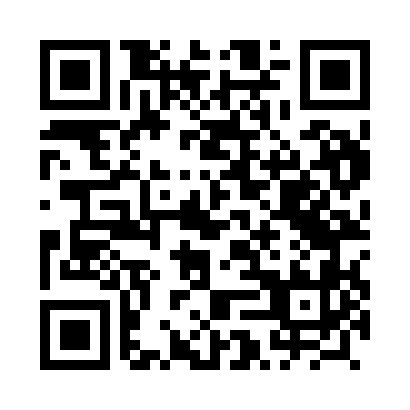 Prayer times for Paproc Duza, PolandMon 1 Apr 2024 - Tue 30 Apr 2024High Latitude Method: Angle Based RulePrayer Calculation Method: Muslim World LeagueAsar Calculation Method: HanafiPrayer times provided by https://www.salahtimes.comDateDayFajrSunriseDhuhrAsrMaghribIsha1Mon4:016:0512:355:027:079:022Tue3:586:0212:355:037:099:053Wed3:556:0012:355:047:109:074Thu3:525:5812:345:067:129:105Fri3:495:5512:345:077:149:126Sat3:465:5312:345:087:169:157Sun3:435:5112:335:097:179:178Mon3:405:4812:335:117:199:209Tue3:375:4612:335:127:219:2210Wed3:335:4412:335:137:239:2511Thu3:305:4112:325:147:259:2712Fri3:275:3912:325:157:269:3013Sat3:245:3712:325:177:289:3314Sun3:205:3412:325:187:309:3515Mon3:175:3212:315:197:329:3816Tue3:145:3012:315:207:339:4117Wed3:105:2812:315:217:359:4418Thu3:075:2512:315:237:379:4619Fri3:035:2312:305:247:399:4920Sat3:005:2112:305:257:409:5221Sun2:565:1912:305:267:429:5522Mon2:525:1712:305:277:449:5823Tue2:495:1512:305:287:4610:0124Wed2:455:1212:305:307:4810:0525Thu2:415:1012:295:317:4910:0826Fri2:375:0812:295:327:5110:1127Sat2:345:0612:295:337:5310:1428Sun2:305:0412:295:347:5510:1829Mon2:265:0212:295:357:5610:2130Tue2:225:0012:295:367:5810:25